Прайс – лист на продукцию «Günstig»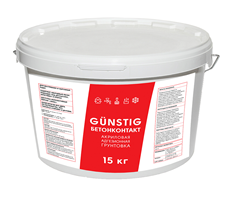 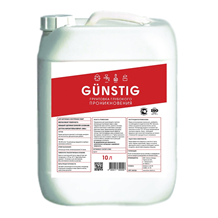 * Цены указаны с учетом НДС;** В зависимости от условий оплаты и объема поставки возможна бесплатная доставка;*** Доступна версия «зима».НаименованиеФасовкаЦена за 1 шт./руб.Günstig Бетонконтакт15 кг470Günstig Грунтовка глубокого проникновения10 л160Günstig Грунт-концентрат 1:4 глубокого проникновения10 л590Günstig Краска для стен и потолков20 кг695